                                                            OBEC     LIESKOVEC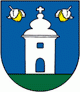              Obecný úrad Lieskovec č. 122, 06745 Lieskovec, IČO:00323209,                   DIČ:2021232719  Tel./fax  057/7781142,  0907 949 509                                                  e-mail:obexlies@gmail.com,                                     lieskovec.obec@gmail.com    www.lieskovec.ocu.sk____________________________________________________________________________________________________								...........................................................									Poslanec OZ					P O Z V Á N K APodľa § 13 ods. 4 písm. a/ Zákona SNR č. 369/90 Z. z. o obecnom zriadení v znení neskorších predpisov   z v o l á v a m   riadne zasadnutie Obecného zastupiteľstva v Lieskovci, ktoré sa uskutoční			Dňa  11. 12. 2023 (pondelok)  o 17.00  hodV zasadačke Obecného úradu v Lieskovci s týmto programom:	1.   Otvorenie zasadnutia	2.   Schválenie programu rokovania	3.   Voľba návrhovej komisie a overovateľov zápisnice, určenie zapisovateľa            4.   Schválenie rozpočtu na roky 2024, 2025, 2026            5.   Schválenie VZN č. 1/2024 o miestnych daniach a  miestnom poplatku za                   komunálne odpady  a drobné stavebné odpady            6.   Schválenie  dodatku č. 1  k VZN č.3/2015 o prevádzkovom poriadku pohrebiska            7.   Návrh Zásad hospodárenia s majetkom obce podľa novely zákona            8.   Prejednanie platu starostu obce           9.    Rôzne,  Diskusia         10.    Návrh na uznesenie         11.    Záver             						Ľubomír Popčák						             starosta obce